AFYON KOCATEPE ÜNİVERSİTESİ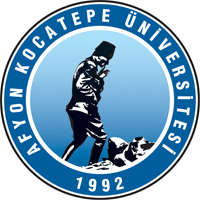  Eğitim Fakültesi Dekanlığı’naTARİH: 	/	/20...Üniversitemiz	Fakültesi…………………………………………Bölümü……..……………………..nolu öğrencisiyim.	/..../20... tarihinde yapılan………………………………………………………dersin ara / final sınav kağıdımda maddi hata olup olmadığının incelenmesi konusunda, gereğini arz ederim.                                   Adı Soyadı:                                              İmza:Tlf(GSMTlf (GSM) :Öğrencinin Sınavdan Aldığı not            :Sınav İlan Tarihi                 :	/	/ 20	İlgili öğretim elemanının inceleme sonu:…………………………………………………………………………………………………………………………………………………………………………………………………………………………………………………………………………………………………………………………………………………………………………………………………………………………………………………………………………                                                                                                                       Öğretim Elemanı                                                                        Tarih           :                                                                         Adı Soyadı:                                                                        İmza          :NOT : -İlgili dersin harf notu değişikliği olduğu takdirde belirtilmesi gerekmektedir. -Notu değişen öğrencilerin klasik sınavda, sınav kağıdı ve cevap anahtarı fotokopisi eklenecek.-Test yapılan sınavda optik form ve cevap anahtarı fotokopisi eklenecek.